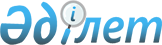 Об утверждении методики определения стоимости услуг, закупаемых для проведения государственной информационной политики в средствах массовой информации на территории Туркестанской области
					
			Утративший силу
			
			
		
					Постановление акимата Туркестанской области от 7 февраля 2022 года № 20. Зарегистрировано в Министерстве юстиции Республики Казахстан 8 февраля 2022 года № 26749. Утратило силу постановлением акимата Туркестанской области от 29 декабря 2023 года № 308
      Сноска. Утратило силу постановлением акимата Туркестанской области от 29.12.2023 № 308 (вводится в действие по истечении десяти календарных дней после дня его первого официального опубликования).
      В соответствии со статьей 27 Закона Республики Казахстан "О местном государственном управлении и самоуправлении в Республике Казахстан", подпунктом 4-1) статьи 4-4 Закона Республики Казахстан "О средствах массовой информации" и приказом исполняющего обязанности Министра информации и общественного развития Республики Казахстан от 19 мая 2021 года № 173 "Об утверждении типовой методики определения стоимости услуг, закупаемых для проведения государственной информационной политики в средствах массовой информации на региональном уровне" (зарегистрирован в Реестре государственной регистрации нормативных правовых актов за № 22807), акимат Туркестанской области ПОСТАНОВЛЯЕТ:
      1. Утвердить прилагаемую методику определения стоимости услуг, закупаемых для проведения государственной информационной политики в средствах массовой информации на территории Туркестанской области.
      2. Контроль за исполнением настоящего постановления возложить на заместителя акима Туркестанской области Калкаманова С.А.
      3. Настоящее постановление вводится в действие по истечении десяти календарных дней после дня его первого официального опубликования. Методика определения стоимости услуг, закупаемых для проведения государственной информационной политики в средствах массовой информации на территории Туркестанской области
      1. Настоящая Методика определения стоимости услуг, закупаемых для проведения государственной информационной политики в средствах массовой информации на территории Туркестанской области (далее - Методика), разработана в соответствии с подпунктом 4-1) статьи 4-4 Закона Республики Казахстан "О средствах массовой информации" и приказа исполняющего обязанности Министра информации и общественного развития Республики Казахстан от 19 мая 2021 года № 173 "Об утверждении типовой методики определения стоимости услуг, закупаемых для проведения государственной информационной политики в средствах массовой информации на региональном уровне" (зарегистрирован в Реестре государственной регистрации нормативных правовых актов за № 22807) и устанавливает алгоритм определения стоимости услуг, закупаемых для проведения государственной информационной политики в средствах массовой информации на территории Туркестанской области.
      2. Стоимость услуг, закупаемых для проведения государственной информационной политики в средствах массовой информации на территории Туркестанской области (далее – услуга), определяется в зависимости от базовых цен на услуги, закупаемых для проведения государственной информационной политики в средствах массовой информации за счет средств местного бюджета для каждого отдельного вида услуги средств массовой информации согласно приложению к настоящей Методике.
      3. Стоимость услуги в периодических печатных изданиях определяется по формуле:
      1) для газет по формуле Pn=Bn x V x Kq, где:
      Pn (price) – стоимость услуги в газетах с учетом налога на добавленную стоимость;
      Bn – базовая цена за один квадратный сантиметр услуги, размещаемой в газете;
      V – объем услуги, размещаемой в газете, исчисляемой в квадратных сантиметрах;
      Kq – поправочный коэффициент на тираж газеты:
      до 200 000 экземпляров – 1,3;
      до 100 000 экземпляров – 1,15;
      до 50 000 экземпляров – 1;
      до 30 000 экземпляров – 0,9;
      до 20 000 экземпляров – 0,8;
      до 10 000 экземпляров – 0,65;
      до 5 000 экземпляров – 0,5;
      2) для журналов по формуле Pm=Bm x V x Kq, где:
      Pm (price) – стоимость услуги в журналах с учетом налога на добавленную стоимость;
      Bm – базовая цена за один квадратный сантиметр услуги, размещаемой в журнале;
      V – объем услуги, размещаемой в журнале, исчисляемой в квадратных сантиметрах;
      Kq – поправочный коэффициент на тираж журнала:
      до 15 000 экземпляров – 1,2;
      до 10 000 экземпляров – 1,1;
      до 8 000 экземпляров – 1;
      до 5 000 экземпляров – 0,9;
      до 3 000 экземпляров – 0,8;
      до 1 000 экземпляров – 0,7.
      4. Стоимость услуги в интернет-ресурсе определяется по формуле Pi=Bi x V x Kq, где:
      Pi (price) – стоимость услуги в интернет-ресурсе с учетом налога на добавленную стоимость;
      Bi – базовая цена за один символ, секунду, минуту, штуку услуги, размещаемой в интернет-ресурсе;
      V – объем услуги, размещаемой в интернет-ресурсе, исчисляемой в символах, секундах, минутах, штуках;
      Kq – поправочный коэффициент для учета среднемесячного количества посещений интернет-ресурса уникальными пользователями:
      до 500 000 посетителей в месяц – 1;
      до 1 000 000 посетителей в месяц – 1,1;
      до 2 000 000 посетителей в месяц – 1,2;
      до 5 000 000 посетителей в месяц – 1,3;
      свыше 5 000 000 посетителей в месяц – 1,4.
      5. Стоимость услуги на телевидении определяется по формуле Ptv=Btv x V, где:
      Ptv (price) – стоимость услуги на телевидении с учетом налога на добавленную стоимость;
      Btv – базовая цена за одну секунду, минуту, серию услуги, размещаемой на телевидении;
      V – объем услуги, размещаемой на телевидении, исчисляемой в секундах, минутах, сериях.
      В случае если при формировании государственного информационного заказа не учитываются разделения по жанрам услуг на телевидении, то стоимость услуг на телевидении рассчитывается по базовой цене (Btv).
      6. Стоимость услуги на радиоканале определяется по формуле Pr=Br x V, где:
      Pr (price) – стоимость услуги на радиоканале с учетом налога на добавленную стоимость;
      Br – базовая цена за одну секунду, минуту услуги, размещаемой на радиоканале;
      V – объем услуги, размещаемой на радиоканале, исчисляемый в секундах, минутах. Базовые цены для каждого вида услуги, закупаемых для проведения государственной информационной политики в средствах массовой информации на территории Туркестанской области
      Примечание: 
      * В случае если при формировании государственного информационного заказа не учитываются разделения по жанрам телевизионных программ, то стоимость изготовления и размещения телевизионных программ будет базовой (Btv).
					© 2012. РГП на ПХВ «Институт законодательства и правовой информации Республики Казахстан» Министерства юстиции Республики Казахстан
				
      Аким Туркестанской области

У. Шукеев
Утверждена постановлением
акимата Туркестанской области
от 7 февраля 2022 года № 20Приложение к Методике
определения стоимости
услуг, закупаемых для
проведения государственной
информационной политики
в средствах массовой
информации на территории
Туркестанской области
№
Наименование услуги
Единица измерения
Базовая цена (тенге) на 2022 год
Базовая цена (тенге) на 2023 год
Базовая цена (тенге) на 2024 год и последующие годы
1
Услуга (изготовление и размещение информационных материалов) в периодических печатных изданиях (газета), распространяемых на территории Республики Казахстан (Bn)
квадратный сантиметр
853
887
923
2
Услуга (изготовление и размещение информационных материалов) в периодических печатных изданиях (газета), распространяемых на территории Туркестанской области (Bn)
квадратный сантиметр
281
292
304
3
Услуга (изготовление и размещение информационных материалов) в периодических печатных изданиях (газета), распространяемых на территории городов и районов Туркестанской области (Bn)
квадратный сантиметр
150
156
162
4
Услуга (изготовление и размещение информационных материалов) в периодических печатных изданиях (журнал), распространяемых на территории Туркестанской области (Bm)
квадратный сантиметр
625
650
676
5
Услуга (изготовление и размещение информационного материала) в интернет-ресурсе, освещающие вопросы республиканского значания (Bi)
символ
195
203
211
6
Услуга (изготовление и размещение информационного материала) в интернет-ресурсе, освещающие вопросы регионального значения (Bi)
символ
6
6,2
6,5
7
Услуга (изготовление и размещение видеороликов, фильмов) в интернет-ресурсе, освещающие вопросы регионального значения (Bi)
секунда
10000
10400
10816
8
Услуга (изготовление и размещение информационно-аналитических программ) на телевидении, включенных в перечень обязательных теле-, радиоканалов распространяемых на территории Республики Казахстан (Btv)
минута
520 000 (в том числе услуги размещения 10 000)
520 000 (в том числе услуги размещения 10 000)
520 000 (в том числе услуги размещения 10 000)
9
Услуга (изготовление и размещение новостных сюжетов) на телевидении, включенных в перечень обязательных теле-, радиоканалов распространяемых на территории Республики Казахстан (Btv)
минута
666 667
666 667
666 667
10
Услуга (изготовление и размещение развлекательных шоу, музыкальных, юмористических программ) на телевидении, включенных в перечень обязательных теле-, радиоканалов распространяемых на территории Республики Казахстан (Btv)
минута
85 000 (в том числе услуги размещения 10 000)
85 000 (в том числе услуги размещения 10 000)
85 000 (в том числе услуги размещения 10 000)
11
Услуга (изготовление и размещение реалити шоу) на телевидении, включенных в перечень обязательных теле-, радиоканалов распространяемых на территории Республики Казахстан (Btv)
минута
72 500 (в том числе услуги размещения 10 000)
72 500 (в том числе услуги размещения 10 000)
72 500 (в том числе услуги размещения 10 000)
12
Услуга (изготовление и размещение телевизионных программ) на телевидении, включенных в перечень обязательных теле-, радиоканалов распространяемых на территории Республики Казахстан (Btv)
минута 
*60 812 (в том числе услуги размещения 10 000)
*60 812 (в том числе услуги размещения 10 000)
*60 812 (в том числе услуги размещения 10 000 )
13
Услуга (изготовление и размещение ток шоу) на телевидении, включенных в перечень обязательных теле-, радиоканалов распространяемых на территории Республики Казахстан (Btv)
минута
46 250 (в том числе услуги размещения 10 000)
46 250 (в том числе услуги размещения 10 000)
46 250 (в том числе услуги размещения 10 000)
14
Услуга (изготовление и размещение документальных фильмов) на телевидении, включенных в перечень обязательных теле-, радиоканалов распространяемых на территории Республики Казахстан (Btv)
минута
187 500
187 500
187 500
15
Услуга (изготовление и размещение видеороликов) на телевидении, включенных в перечень обязательных теле-, радиоканалов распространяемых на территории Республики Казахстан (Btv)
секунда
22 000
22 000
22 000
16
Услуга (изготовление и размещение информационно-аналитических программ) на телевидении, включенных в перечень теле-, радиоканалов свободного доступа, распространяемых национальным оператором телерадиовещания на территории Туркестанской области, за исключением телеканалов, входящих в перечень обязательных теле-, радиоканалов (Btv)
минута
45 000 (в том числе услуги размещения 21 667)
46 267 (в том числе услуги размещения 22 264)
47 467 (в том числе услуги размещения 22 833)
17
Услуга (изготовление и размещение новостных сюжетов) на телевидении, включенных в перечень теле-, радиоканалов свободного доступа, распространяемых национальным оператором телерадиовещания на территории Туркестанской области, за исключением телеканалов, входящих в перечень обязательных теле-, радиоканалов (Btv)
минута
33 333 
34 250
35 167
18
Услуга (изготовление и размещение образовательных программ) на телевидении, включенных в перечень теле-, радиоканалов свободного доступа, распространяемых национальным оператором телерадиовещания на территории Туркестанской области, за исключением телеканалов, входящих в перечень обязательных теле-, радиоканалов (Btv)
минута
27 667 (в том числе услуги размещения 13 000 )
28 600 (в том числе услуги размещения 13 433 )
29 467 (в том числе услуги размещения 13 833 )
19
Услуга (изготовление и размещение познавательных программ) на телевидении, включенных в перечень теле-, радиоканалов свободного доступа, распространяемых национальным оператором телерадиовещания на территории Туркестанской области, за исключением телеканалов, входящих в перечень обязательных теле-, радиоканалов (Btv)
минута
31 667 (в том числе услуги размещения 15 000)
32 600 (в том числе услуги размещения 15 433)
33 467 (в том числе услуги размещения 15 833)
20
Услуга (изготовление и размещение телевизионных программ) на телевидении, включенных в перечень теле-, радиоканалов свободного доступа, распространяемых национальным оператором телерадиовещания на территории Туркестанской области, за исключением телеканалов, входящих в перечень обязательных теле-, радиоканалов (Btv)
минута
*41 667 (в том числе услуги размещения 20 000 )
*42 933 (в том числе услуги размещения 20 600 )
* 44 133 (в том числе услуги размещения 21 167)
21
Услуга (изготовление и размещение ток шоу) на телевидении, включенных в перечень теле-, радиоканалов свободного доступа, распространяемых национальным оператором телерадиовещания на территории Туркестанской области, за исключением телеканалов, входящих в перечень обязательных теле-, радиоканалов (Btv)
минута
59 500 (в том числе услуги размещения 29 500 )
61 500 (в том числе услуги размещения 30 500 )
63 500 (в том числе услуги размещения 31 500 )
22
Услуга (изготовление и размещение реалити шоу) на телевидении, включенных в перечень теле-, радиоканалов свободного доступа, распространяемых национальным оператором телерадиовещания на территории Туркестанской области, за исключением телеканалов, входящих в перечень обязательных теле-, радиоканалов (Btv)
минута
110 000
113 000
116 000
23
Услуга (изготовление и размещение документальных фильмов) на телевидении, включенных в перечень теле-, радиоканалов свободного доступа, распространяемых национальным оператором телерадиовещания на территории Туркестанской области, за исключением телеканалов, входящих в перечень обязательных теле-, радиоканалов (Btv)
минута
70000
72000
74000
24
Услуга (изготовление и размещение анимационных фильмов) на телевидении, включенных в перечень теле-, радиоканалов свободного доступа, распространяемых национальным оператором телерадиовещания на территории Туркестанской области, за исключением телеканалов, входящих в перечень обязательных теле-, радиоканалов (Btv)
минута
220 000 (в том числе услуги размещения 110 000)
226 000 (в том числе услуги размещения 113 000)
232 000 (в том числе услуги размещения 116 000)
25
Услуга (изготовление и размещение видеороликов) на телевидении, включенных в перечень теле-, радиоканалов свободного доступа, распространяемых национальным оператором телерадиовещания на территории Туркестанской области, за исключением телеканалов, входящих в перечень обязательных теле-, радиоканалов (Btv)
секунда
16 750 (в том числе услуги размещения 1750)
17 300 (в том числе услуги размещения 1800)
17 850 (в том числе услуги размещения 1850)
26
Услуга (изготовление и размещение односезонной сериальной продукции) на телевидении, включенных в перечень теле-, радиоканалов свободного доступа, распространяемых национальным оператором телерадиовещания на территории Туркестанской области, за исключением телеканалов, входящих в перечень обязательных теле-, радиоканалов (Btv)
минута
1 000000
1 025 000
1 050 000
27
Услуга (изготовление и размещение информационно-аналитических программ, новостных сюжетов) на телевидении, включенных в перечень теле-, радиоканалов свободного доступа, распространяемых национальным оператором телерадиовещания на территории городов и районов Туркестанской области, за исключением телеканалов, входящих в перечень обязательных теле-, радиоканалов (Btv)
минута
5000
5200
5408
28
Обеспечение сопровождения сурдопереводом транслирования новостных телепередач (Btv)
минута
2581
2684
2791
29
Услуга (изготовление и размещение информационных программ) на радиоканале, распространяемых на территории Туркестанской области (Br)
минута
20 000
20 800
21 632
30
Услуга (изготовление и размещение аудиороликов) на радиоканале, распространяемых на территории Туркестанской области (Br)
секунда
580
603
627